EVENTOS FEBRERO 2022ASISTENCIA DE LA PRESIDENTA Y LA DIRECTORA DEL SMDIF AL ARRANQUE LAS LUDOTECAS MOVILES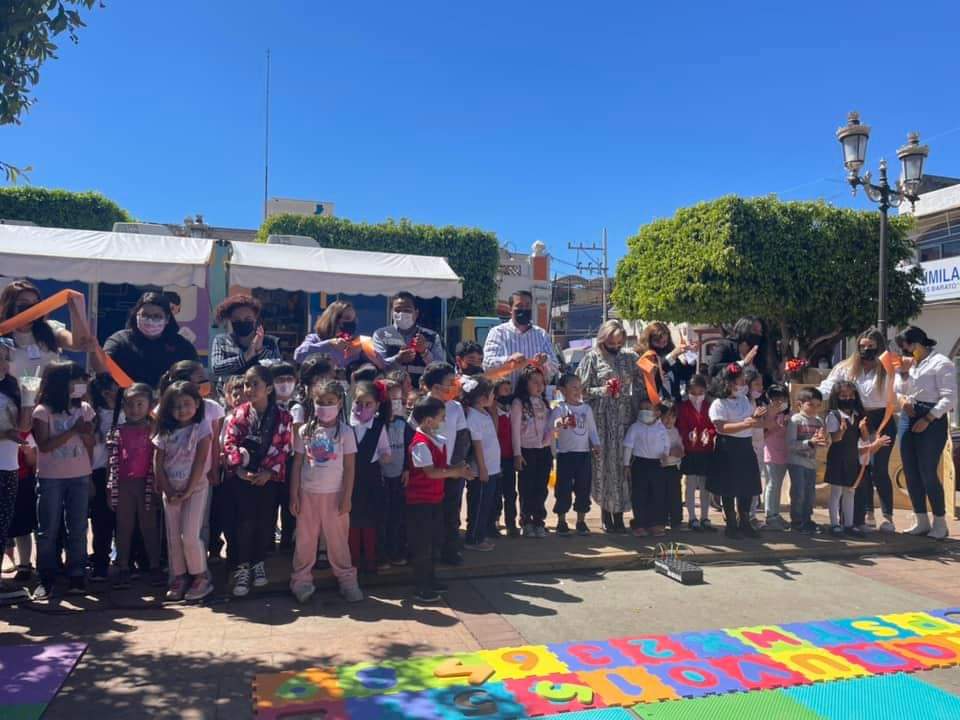 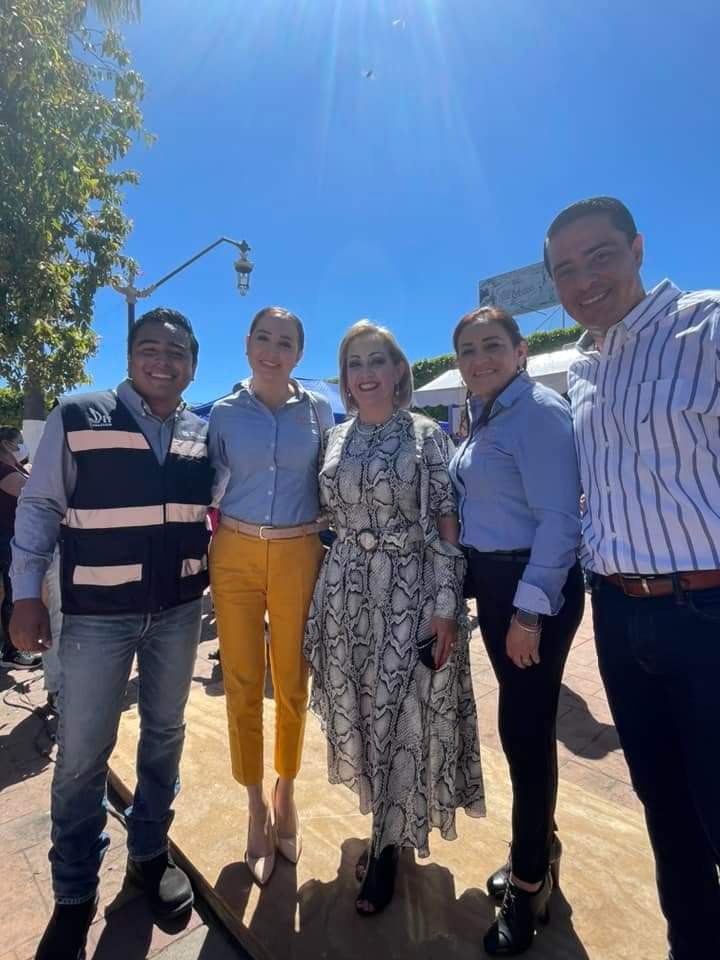 SE REGALO SANDIA A  LA POBLACION DE EL GRULLO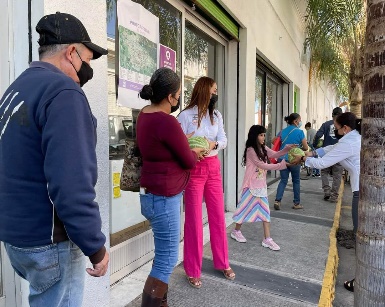 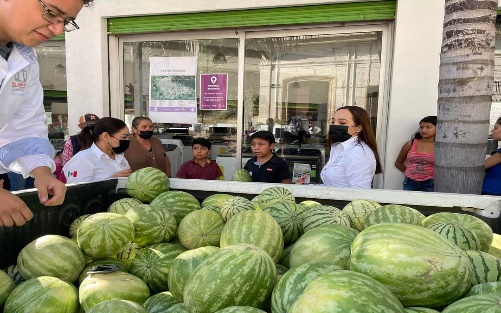 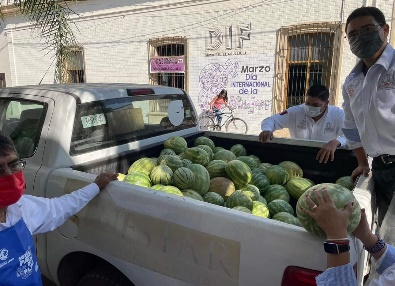 INICIO DE TALLER DE “HABILIDADES PARA LA VIDA”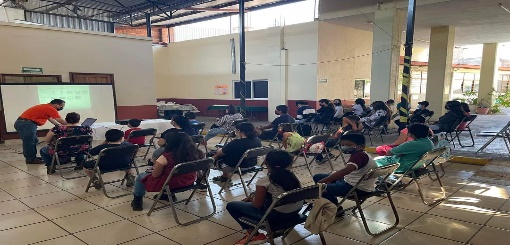 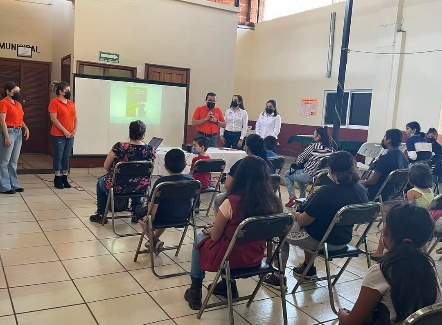 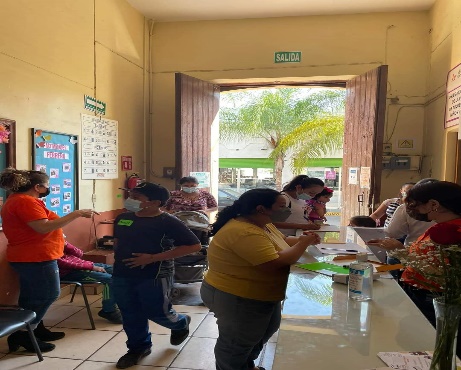 